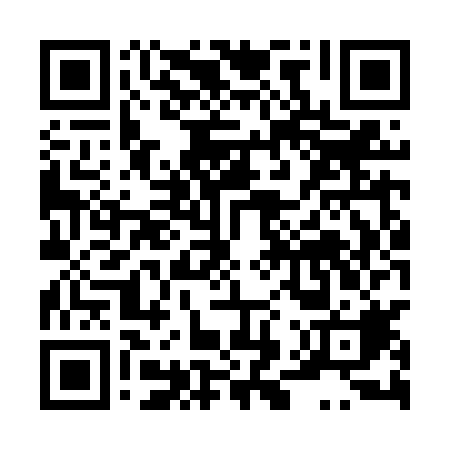 Ramadan times for Wioslo Male, PolandMon 11 Mar 2024 - Wed 10 Apr 2024High Latitude Method: Angle Based RulePrayer Calculation Method: Muslim World LeagueAsar Calculation Method: HanafiPrayer times provided by https://www.salahtimes.comDateDayFajrSuhurSunriseDhuhrAsrIftarMaghribIsha11Mon4:114:116:0811:553:445:425:427:3312Tue4:084:086:0611:543:455:445:447:3513Wed4:054:056:0411:543:475:465:467:3714Thu4:034:036:0111:543:495:485:487:3915Fri4:004:005:5911:543:505:505:507:4116Sat3:573:575:5611:533:525:525:527:4317Sun3:553:555:5411:533:535:535:537:4518Mon3:523:525:5111:533:555:555:557:4819Tue3:493:495:4911:523:565:575:577:5020Wed3:463:465:4611:523:585:595:597:5221Thu3:433:435:4411:523:596:016:017:5422Fri3:413:415:4211:524:016:036:037:5623Sat3:383:385:3911:514:026:056:057:5924Sun3:353:355:3711:514:036:066:068:0125Mon3:323:325:3411:514:056:086:088:0326Tue3:293:295:3211:504:066:106:108:0527Wed3:263:265:2911:504:086:126:128:0828Thu3:233:235:2711:504:096:146:148:1029Fri3:203:205:2411:494:106:166:168:1230Sat3:173:175:2211:494:126:176:178:1531Sun4:144:146:2012:495:137:197:199:171Mon4:114:116:1712:495:157:217:219:202Tue4:084:086:1512:485:167:237:239:223Wed4:044:046:1212:485:177:257:259:254Thu4:014:016:1012:485:197:277:279:275Fri3:583:586:0712:475:207:287:289:306Sat3:553:556:0512:475:217:307:309:327Sun3:513:516:0312:475:237:327:329:358Mon3:483:486:0012:475:247:347:349:389Tue3:453:455:5812:465:257:367:369:4010Wed3:413:415:5512:465:267:387:389:43